ՈՐՈՇՈՒՄ N 19-Ն29 ՄԱՐՏԻ 2019թ.ՀԱՅԱՍՏԱՆԻ  ՀԱՆՐԱՊԵՏՈՒԹՅԱՆ  ՍՅՈՒՆԻՔԻ ՄԱՐԶԻ  ԿԱՊԱՆ ՀԱՄԱՅՆՔԻ  ՎԱՐՉԱԿԱՆ ՏԱՐԱԾՔՈՒՄ ԳՏՆՎՈՂ  ՔԱՂԱՔԱՑԻԱԿԱՆ ՀՈԳԵՀԱՆԳՍՏԻ (ՀՐԱԺԵՇՏԻ) ԾԻՍԱԿԱՏԱՐՈՒԹՅԱՆ ԾԱՌԱՅՈՒԹՅՈՒՆՆԵՐԻ ԻՐԱԿԱՆԱՑՄԱՆ ԵՎ (ԿԱՄ) ՄԱՏՈՒՑՄԱՆ ՀԱՄԱՐ ՆԱԽԱՏԵՍՎԱԾ ՇԵՆՔԵՐԻՆ ԵՎ ՇԻՆՈՒԹՅՈՒՆՆԵՐԻՆ ՆԵՐԿԱՅԱՑՎՈՂ ՍԱՀՄԱՆԱՓԱԿՈՒՄՆԵՐԸ, ՊԱՀԱՆՋՆԵՐԸ ԵՎ ՊԱՅՄԱՆՆԵՐԸ ՍԱՀՄԱՆԵԼՈՒ ՄԱՍԻՆ Ղեկավարվելով «Տեղական ինքնակառավարման մասին» Հայաստանի Հանրապետության օրենքի 18-րդ հոդվածի 1-ին մասի 35-րդ կետով, հաշվի առնելով համայնքի ղեկավարի տեղակալի առաջարկությունը, համայնքի ավագանին որոշում է.1. Սահմանել Սյունիքի մարզի Կապան համայնքի վարչական տարածքում գտնվող քաղաքացիական հոգեհանգստի (հրաժեշտի) ծիսակատարության ծառայությունների իրականացման և (կամ) մատուցման համար նախատեսված շենքերին և շինություններին ներկայացվող սահմանափակումները, պահանջները և պայմանները` համաձայն հավելվածի: 2. Սույն որոշումն ուժի մեջ է մտնում պաշտոնական հրապարակման օրվան հաջորդող տասներորդ օրը:Կողմ( 11 )`ԱՆՏՈՆՅԱՆ ԱՐԵՆ                                       ԿՈՍՏԱՆԴՅԱՆ ԻՎԱՆԱՍՐՅԱՆ ՎԱՉԵ					  ՀԱՐՈՒԹՅՈՒՆՅԱՆ ԿԱՄՈԳԵՎՈՐԳՅԱՆ ՎԱՐԴԱՆ			  ՀԱՐՈՒԹՅՈՒՆՅԱՆ ՀԱՅԿԳՐԻԳՈՐՅԱՆ ՎԻԼԵՆ	                                ՄԱՐՏԻՐՈՍՅԱՆ ԿԱՐԵՆԴԱՆԻԵԼՅԱՆ ՎԱՀԵ		                 	  ՄՈՎՍԻՍՅԱՆ ԺԱՆ               ԴԱՎԹՅԱՆ ՇԱՆԹ									                    Դեմ ( 0 )Ձեռնպահ ( 0 )ՀԱՄԱՅՆՔԻ ՂԵԿԱՎԱՐԻ ՏԵՂԱԿԱԼ		         ԴԱՎԻԹ ՀԱՅՐԱՊԵՏՅԱՆ2019թ. մարտի 29ք. Կապան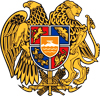 ՀԱՅԱՍՏԱՆԻ ՀԱՆՐԱՊԵՏՈՒԹՅՈՒՆ
ՍՅՈՒՆԻՔԻ ՄԱՐԶ
ԿԱՊԱՆ  ՀԱՄԱՅՆՔԻ  ԱՎԱԳԱՆԻ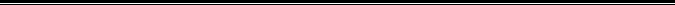 